Desktop Support technician Course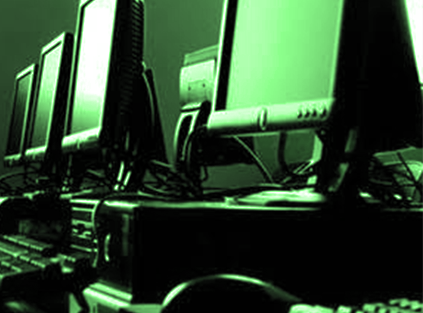 This course will start your IT career by ensuring you have the skills to successfully troubleshoot desktop environments.As of last January, the hourly wage for a Desktop Support Technician in the United States ranged from $12.33 to $23.76, with an average of $16.88/hour or $40,447 annually. Demand for this occupation is predicted to grow. Organizations ranging from small businesses and non-profit organizations to large corporate enterprises need technicians to provide help to employees. At the conclusion of this course, you will have the opportunity to take one or more industry-recognized certification exams that validate your fundamental skills to enter the IT industry as a Desktop Support Technician. Learn How To…Support desktop operating systemsConfigure and troubleshoot hardwareConfigure and troubleshoot network accessConfigure and deploy desktop operating systemsConfigure network connectivity, including mobile computingManage desktop systemsSupport and maintain desktop applicationsConfigure backup and recovery optionsDeploy desktop operating systemsManage desktop security and policyConfigure and troubleshoot networksPrerequisites Before enrolling in this course, you should have successfully completed our Computing Fundamentals course or have the following:TCP/IP Troubleshooting skillsExperience using desktop and command-line troubleshooting toolsExperience installing and troubleshooting desktop application problemsSyllabus1. Support Center Overview The Evolution of the Support CenterRole of Desktop Support TechnicianSupport Center's Role in the Business 2. Strategic Framework Strategic PerspectiveService Level AgreementsStandard Operating ProceduresBusiness Alignment 3. Service Delivery Methods and Technology Service Delivery MethodsTelephone SystemsService Management Systems 4. Support Center Processes and Operations IT Service ManagementITIL Service SupportSecurity ManagementKnowledge ManagementQuality Assurance 5. Customer Management Skills Total Contact OwnershipProcedures for Call HandlingProcedures for On-Site Visits 6. Communication Skills The Communication ProcessCultural SensitivityVocal ElementsActive ListeningBody LanguageIncident DocumentationWriting Skills 7. Problem-Solving and Troubleshooting Skills Problem-Solving and Types of ThinkingQuestioning SkillsSolve Incidents with IMPACTAdditional Customer Service SkillsRoot Cause Analysis 8. Maximizing Effectiveness Your Customer's Psychological NeedsHandling ConflictDifficult Customer BehaviorsStress ManagementPower of a Service AttitudeManaging Your Use of Time GradingCourse LengthOne year.